ΠΑΡΑΡΤΗΜΑ 1ΕΝΤΥΠΑ 1 – 5ΕΝΤΥΠΟ 1:	ΚΑΤΑΣΤΑΣΗ ΣΥΝΗΜΜΕΝΩΝΕΝΤΥΠΟ 2:	ΕΞΟΥΣΙΟΔΟΤΗΣΗ ΓΙΑ ΠΛΗΡΩΜΕΣ ΑΠΟ FIMASΕΝΤΥΠΟ 3:	ΔΕΙΓΜΑ ΑΝΑΛΥΤΙΚΗΣ ΚΑΤΑΣΤΑΣΗΣ ΑΠΟΔΟΧΩΝ ΑΣΦΑΛΙΣΜΕΝΟΥ ΚΑΤΑ ΕΡΓΟΔΟΤΗ(ΓΙΑ ΜΙΣΘΩΤΟΥΣ)ΕΝΤΥΠΟ 4:	ΔΕΙΓΜΑ ΚΑΤΑΣΤΑΣΗΣ ΑΣΦΑΛΙΣΤΙΚΟΥ ΛΟΓΑΡΙΑΣΜΟΥ ΚΑΤΑ ΕΤΟΣ(ΓΙΑ ΑΥΤΟΤΕΛΩΣ ΕΡΓΑΖΟΜΕΝΟΥ)ΕΝΤΥΠΟ 5: ΑΙΤΗΣΗ ΕΚΔΗΛΩΣΗΣ ΕΝΔΙΑΦΕΡΟΝΤΟΣ                                                         ΕΝΤΥΠΟ 1ΚΑΤΑΣΤΑΣΗ ΣΥΝΗΜΜΕΝΩΝΣΗΜΕΙΩΣΕΙΣΓια εμπειρία σε άλλη χώρα, θα πρέπει να υποβάλλονται, κατ’ αναλογία, τα αντίστοιχα πιστοποιητικά/βεβαιώσεις.Πτυχία, Πιστοποιητικά/Βεβαιώσεις σε οποιαδήποτε ξένη γλώσσα–εκτός από τα Αγγλικά– θα πρέπει να είναι μεταφρασμένα στα Ελληνικά.                                                                   ΕΝΤΥΠΟ 2ΓΕΝΙΚΟ ΛΟΓΙΣΤΗΤΗΣ ΔΗΜΟΚΡΑΤΙΑΣ1441 ΛΕΥΚΩΣΙΑΕΞΟΥΣΙΟΔΟΤΗΣΗ ΓΙΑ ΠΛΗΡΩΜΕΣ ΑΠΟ ΤΟ FIMASΕγώ ο/η κάτωθι υποφαινόμενος/η με την παρούσα σας εξουσιοδοτώ όπως στο εξής καταβάλλετε με έμβασμα ηλεκτρονικά στο τραπεζικό μου λογαριασμό, οποιαδήποτε ποσά καθίστανται πληρωτέα προς εμένα από οποιαδήποτε Κυβερνητική Υπηρεσία μέσω του Ολοκληρωμένου Συστήματος Διοικητικής και Οικονομικής Πληροφόρησης του Γενικού Λογιστηρίου (FIMAS).Για το σκοπό αυτό παραθέτω πιο κάτω τα ελάχιστα απαραίτητα στοιχεία του Τραπεζικού μου λογαριασμού που τηρείται σε Ευρώ. Επιπρόσθετα επισυνάπτω φωτοαντίγραφο μέρους της κατάστασης του τραπεζικού μου λογαριασμού (στο οποίο δεν φαίνονται οποιεσδήποτε συναλλαγές) όπου παρουσιάζονται μόνο το όνομα της Τράπεζας, ο κάτοχος/δικαιούχος του λογαριασμού, ο κωδικός και το όνομα του υποκαταστήματος (όπου εφαρμόζεται) και ο διεθνής αριθμός του λογαριασμού μου(ΙΒΑΝ – International Bank Account Number). Η παρούσα εξουσιοδότηση ισχύει μέχρι νεότερης γραπτής ειδοποίησης από εμένα/εμάς.ΑΡΙΘΜΟΣ ΤΡΑΠΕΖΙΚΟΥ ΛΟΓΑΡΙΑΣΜΟΥ (ΙΒΑΝ)	________________________	___________________________________	Υπογραφή Εξουσιοδοτούντος	Όνομα Εξουσιοδοτούντος	Ημερομηνία:____/_____/2016ΕΝΤΥΠΟ 3ΑΝΑΛΥΤΙΚΗ ΚΑΤΑΣΤΑΣΗΣ ΑΠΟΔΟΧΩΝ ΑΣΦΑΛΙΣΜΕΝΟΥ ΚΑΤΑ ΕΡΓΟΔΟΤΗ(Εκδίδεται από τις Υπηρεσίες Κοινωνικών Ασφαλίσεων)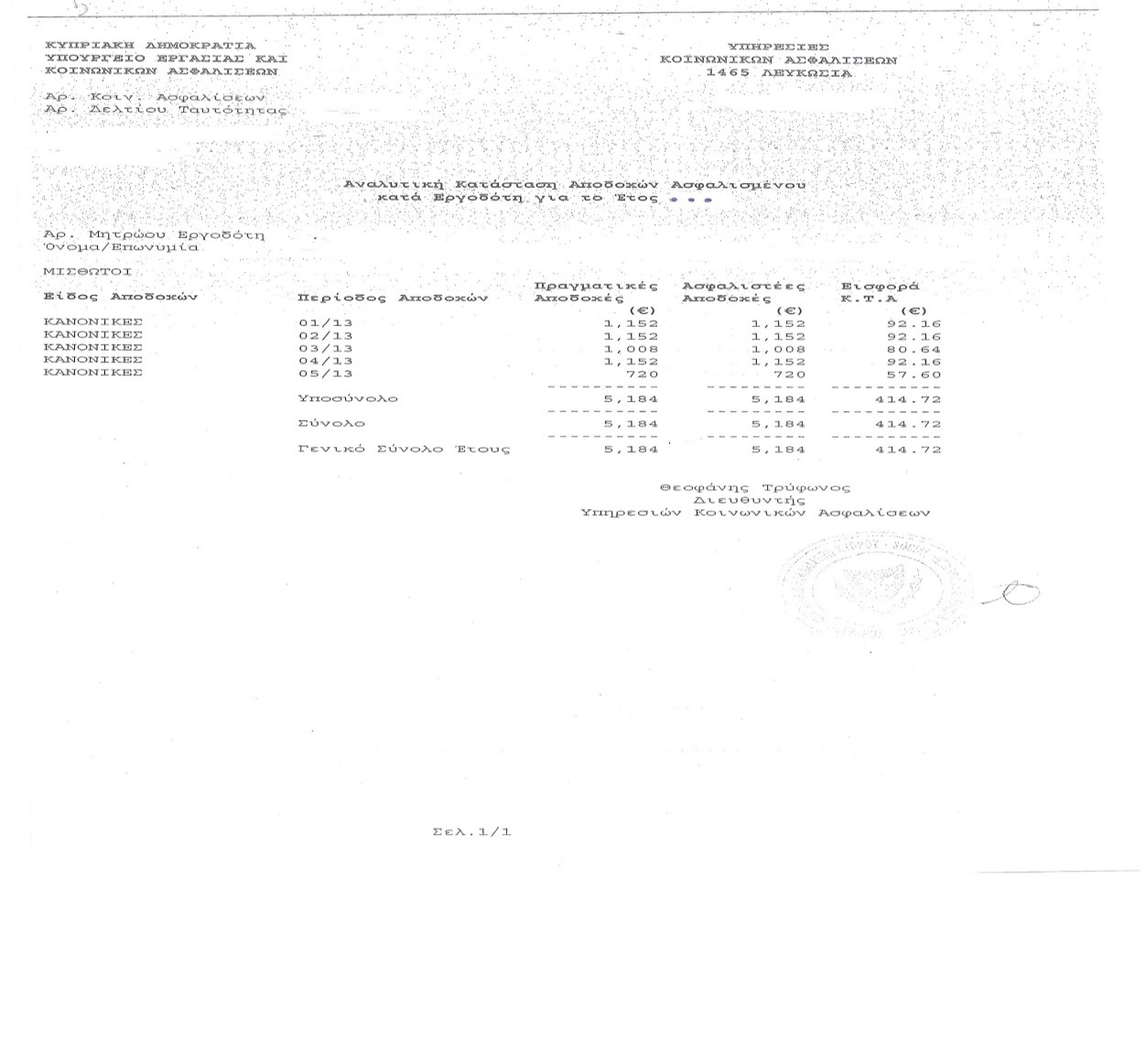 ΕΝΤΥΠΟ 4ΚΑΤΑΣΤΑΣΗ ΑΣΦΑΛΙΣΤΙΚΟΥ ΛΟΓΑΡΙΑΣΜΟΥ ΚΑΤΑ ΕΤΟΣ(Εκδίδεται από τις Υπηρεσίες Κοινωνικών Ασφαλίσεων)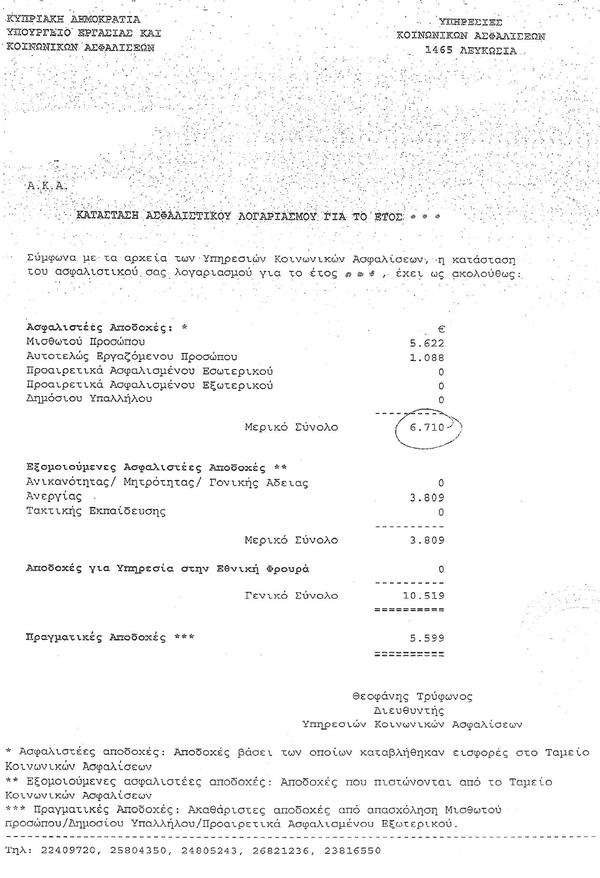 ΕΝΤΥΠΟ 5 ΑΙΤΗΣΗ ΕΚΔΗΛΩΣΗΣ ΕΝΔΙΑΦΕΡΟΝΤΟΣ ΑΓΟΡΑ ΥΠΗΡΕΣΙΩΝ ΤΕΣΣΑΡΩΝ (4) ΕΚΠΑΙΔΕΥΤΩΝ ΣΤΟ ΚΕΝΤΡΟ ΠΕΡΙΒΑΛΛΟΝΤΙΚΗΣ ΕΚΠΑΙΔΕΥΣΗΣ ΠΑΝΑΓΙΑΣ Αρ. Διαγωνισμού: ΠΙ 12/2019Αφού μελέτησα τους όρους των Εγγράφων Διαγωνισμού και αφού έχω αποκτήσει πλήρη αντίληψη του αντικειμένου της σύμβασης, εγώ ο υποφαινόμενος, αναλαμβάνω να αρχίσω, εκτελέσω και συμπληρώσω το Αντικείμενο της Σύμβασης, σύμφωνα με τα Έγγραφα Διαγωνισμού.Επίθετο:			………………………………Όνομα: 			………………………………Ταυτότητα: 			………………………………Υπηκοότητα:			 ………………………………Ημερομηνία γέννησης:	………………………………Ηλεκτρονικό Ταχυδρομείο (E-mail):	………………………………Τηλ. Επικοινωνίας:			………………………………Ταχυδρομική Διεύθυνση:		………………………………Υπογραφή:	………………………………Ημερομηνία: 	………………………………Συγκατατίθεμαι όπως η Αρμόδια Επιτροπή, στο πλαίσιο της διαδικασίας αγοράς υπηρεσιών τεσσάρων εκπαιδευτών για στο ΚΠΕ Παναγιάς , προβαίνει στην επεξεργασία των προσωπικών δεδομένων που είναι αναγκαία για το σκοπό της διαδικασίας συμπεριλαμβανομένων και της δημοσίευσης των αποτελεσμάτων στην ιστοσελίδα του Παιδαγωγικού Ινστιτούτου με βάση τον Αριθμό Ταυτότητας των ενδιαφερομένων, σύμφωνα με τις διατάξεις του Γενικού Κανονισμού για την Προστασία Δεδομένων (ΓΚΠΔ), (ΕΕ), 2016/679 και τον περί της Προστασίας των Φυσικών Προσώπων Έναντι της Επεξεργασίας των Δεδομένων Προσωπικού Χαρακτήρα και της Ελεύθερης Κυκλοφορίας των Δεδομένων αυτών Νόμο του 2018 (Ν. 125(1)/2018).Α/ΑΠΕΡΙΓΡΑΦΗ ΣΥΝΗΜΜΕΝΟΥ   (Σημειώστε  όπου ισχύει)ΑΡ. ΕΝΤΥΠΩΝ1Αποδεικτικό Αρίστης γνώσης της Ελληνικής γλώσσας(όπου απαιτείται)2Αποδεικτικό Πολύ καλής γνώσης της Αγγλικής ή Γαλλικής ή Γερμανικής γλώσσας. ΑΚΑΔΗΜΑΪΚΑ ΠΡΟΣΟΝΤΑ(α) Πιστοποιημένο αντίγραφο πρώτου Πτυχίου σχετικού με την ειδικότητα ή στην παιδαγωγική της ειδικότητας που υποβάλλεται η αίτηση(όπου απαιτείται)(β) Κατάσταση Αναλυτικής Βαθμολογίας(όπου απαιτείται)(γ) Πιστοποιημένο αντίγραφο του Πιστοποιητικού Ισοτιμίας και Αντιστοιχίας του πρώτου πτυχίου από το ΚΥΣΑΤΣ (όπου απαιτείται)(α) Πιστοποιημένο αντίγραφο Μεταπτυχιακού Τίτλου(όπου απαιτείται)(β) Πιστοποιητικό Ισοτιμίας και Αντιστοιχίας του Μεταπτυχιακού Τίτλου από το ΚΥΣΑΤΣ (όπου απαιτείται)3.(α) Πιστοποιημένο αντίγραφο Διδακτορικού Τίτλου(όπου απαιτείται)3.(β) Πιστοποιητικό Ισοτιμίας και Αντιστοιχίας του Μεταπτυχιακού Τίτλου από το ΚΥΣΑΤΣ (όπου απαιτείται)ΕΚΠΑΙΔΕΥΤΙΚΗ ΥΠΗΡΕΣΙΑ ΣΕ ΘΕΜΑΤΑ ΕΚΠΑΙΔΕΥΣΗΣ ΠΕΡΙΒΑΛΛΟΝΤΟΣ ΚΑΙ ΑΕΙΦΟΡΟΥ ΑΝΑΠΤΥΞΗΣ1.2.3.ΣΥΝΑΦΕΙΣ ΔΡΑΣΕΙΣ1.2.3.4.5.6.7.8.9.10.ΟΝΟΜΑΤΕΠΩΝΥΜΟΑΡΙΘΜΟΣ ΤΗΛΕΦΩΝΟΥΑΡΙΘΜΟΣ ΤΑΥΤΟΤΗΤΑΣΤΑΧΥΔΡΟΜΙΚΗ ΔΙΕΥΘΥΝΣΗ(Οδός και αριθμός ή Ταχυδρομική Θυρίδα)ΤΑΧΥΔΡΟΜΙΚΟΣ ΚΩΔΙΚΑΣΠΟΛΗ / ΧΩΡΙΟΟΝΟΜΑ ΤΡΑΠΕΖΑΣ/ΣΥΝΕΡΓΑΤΙΚΟΥ ΙΔΡΥΜΑΤΟΣΚΩΔΙΚΟΣ & ΟΝΟΜΑ ΥΠΟΚΑΤΑΣΤΗΜΑΤΟΣ ΤΡΑΠΕΖΑΣ / ΣΥΝΕΡΓΑΤΙΚΟΥ ΙΔΡΥΜΑΤΟΣΔΙΕΥΘΥΝΣΗ ΥΠΟΚΑΤΑΣΤΗΜΑΤΟΣ ΤΡΑΠΕΖΑΣ/ ΣΥΝΕΡΓΑΤΙΚΟΥ ΙΔΡΥΜΑΤΟΣCY